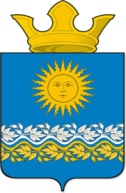 Администрация Сладковского сельского поселенияСлободо – Туринского муниципального района Свердловской области ПОСТАНОВЛЕНИЕс. СладковскоеОб утверждении Административного регламента по предоставлению муниципальной услуги «Предоставление информации о культурно – досуговых услугах на территории Сладковского сельского поселения»В целях реализации Федерального закона от 27 июля 2010 года № 210 - ФЗ «Об организации предоставления государственных и муниципальных услуг», в соответствии с Федеральным законом от 06 октября 2003 года № 131-ФЗ «Об общих принципах организации местного самоуправления в Российской Федерации», Уставом Сладковского сельского поселения,ПОСТАНОВЛЯЮ:1. Утвердить Административный регламент предоставления муниципальной услуги «Предоставление информации о культурно – досуговых услугах на территории Сладковского сельского поселения» в новой редакции (прилагается).2. Признать Постановление администрации Сладковского сельского поселения «Об утверждении Административного регламента предоставления муниципальной услуги «Предоставление информации о культурно – досуговых услугах на территории Сладковского сельского поселения» от 30.04.2013 года № 112 утратившим силу.3. Опубликовать настоящее Постановление в печатном средстве массовой информации Думы и Администрации Сладковского сельского поселения «Информационный вестник», а также разместить в сети Интернет на официальном сайте Сладковского сельского поселения.4. Контроль исполнения настоящего Постановления оставляю за собой.И.о. главыСладковского сельского поселения:                         А.Н. НезаконнорожденныхУТВЕРЖДЕНпостановлением администрацииСладковского сельского поселенияот 21.11.2017 года № 182АДМИНИСТРАТИВНЫЙ РЕГЛАМЕНТПРЕДОСТАВЛЕНИЯ МУНИЦИПАЛЬНОЙ УСЛУГИ «ПРЕДОСТАВЛЕНИЕ ИНФОРМАЦИИ О КУЛЬТУРНО-ДОСУГОВЫХ УСЛУГАХ НА ТЕРРИТОРИИ СЛАДКОВСКОГО СЕЛЬСКОГО ПОСЕЛЕНИЯ»Раздел 1. ОБЩИЕ ПОЛОЖЕНИЯ1. Предмет регулирования1.1. Административный регламент по предоставлению муниципальной услуги муниципальным бюджетным учреждением культуры «Сладковский культурно - досуговый центр» Сладковского сельского поселения, (далее – Учреждение) «Предоставление информации о культурно - досуговых услугах на территории Сладковского сельского поселения» (далее - административный регламент) разработан во исполнение Федерального закона от 27.07.2010 N 210 - ФЗ «Об организации предоставления государственных и муниципальных услуг", Постановления Правительства Российской Федерации от 24.10.2011 N 861 "О федеральных государственных информационных системах, обеспечивающих предоставление в электронной форме государственных и муниципальных услуг (осуществление функции)".1.2. Административный регламент предоставления муниципальной услуги «Предоставление информации о культурно-досуговых услугах на территории Сладковского сельского поселения» (далее – Сладковское СП) разработан в целях повышения результативности и качества предоставления муниципальной услуги по предоставлению информации о культурно-досуговых услугах на территории Сладковского СП (далее - муниципальная услуга), создания комфортных условий для участников отношений, возникающих при предоставлении муниципальной услуги.2. Круг заявителей2.1. Получателями муниципальной услуги являются юридические и физические лица без ограничений, имеющие намерение получить интересующую их информацию о культурно-досуговых услугах на территории Сладковского сельского поселения.2.3. Информация по вопросам предоставления муниципальной услуги, в том числе о ходе предоставления муниципальной услуги, может быть получена заявителями:1) по телефонам в соответствии с графиком работы Администрации; 2) в порядке личного обращения в соответствии с графиком работы Администрации;3) в порядке письменного обращения в Администрацию в соответствии с законодательством Российской Федерации;4) с информационных стендов, расположенных в Администрации;   5) в государственном бюджетном учреждении Свердловской области  «Многофункциональный центр предоставления государственных и муниципальных услуг» и его филиалах (далее - МФЦ). (Редакция от 13.02.2019 г. № 20).2.4. Справочная информация о предоставлении муниципальной услуги размещается на официальном сайте Сладковского сельского поселения в информационно-телекоммуникационной сети Интернет, в региональной информационной системе «Реестр государственных и муниципальных услуг (функций) Свердловской области» и на Едином портале государственных и муниципальных услуг» (далее – Единый портал) по адресу http://www.gosuslugi.ru. (Редакция от 13.02.2019 г. № 20).Раздел 2. СТАНДАРТ ПРЕДОСТАВЛЕНИЯ МУНИЦИПАЛЬНОЙ УСЛУГИ3. Наименование муниципальной услуги.3.1. Наименование муниципальной услуги "Предоставление информации о культурно-досуговых услугах на территории Сладковского сельского поселения".3.2. Наименование органа местного самоуправления, муниципального учреждения, предоставляющих муниципальную услугу:- муниципальным бюджетным учреждением культуры «Сладковский культурно - досуговый центр» Сладковского сельского поселения.4. Результат предоставления муниципальной услуги.1) информирование заинтересованных лиц о времени и месте проведения культурно - досуговых мероприятий Учреждением и работы клубных формирований Учреждения;2) анонсирование культурно-досуговых мероприятий Учреждения;3) повышение эффективности оказания услуги посредством использования средств телефонной связи, электронной почты и интернет - технологий в связи с оказанием муниципальной услуги.5. Срок предоставления муниципальной услуги.Сроки предоставления муниципальной услуги определяются в зависимости от используемого вида информирования в соответствии с условиями настоящего административного регламента:1) по телефону;2) на информационных стендах учреждения;3) по электронной почте;4) посредством личного обращения;5) в сети Интернет;6) по письменным обращениям (запросам).При использовании средств телефонной связи информация о культурно - досуговых услугах на территории муниципального образования предоставляется получателю муниципальной услуги в момент обращения.В случае если специалист, принявший звонок, не может самостоятельно ответить на поставленные вопросы, телефонный звонок должен быть переадресован (переведен) на другое должностное лицо, которое может ответить на вопрос получателя муниципальной услуги, или же обратившемуся лицу должен быть сообщен телефонный номер, по которому можно получить необходимую ему информацию.В случае если сотрудники Учреждения не могут ответить на вопрос получателя муниципальной услуги немедленно, результат рассмотрения вопроса должен быть сообщен заинтересованному лицу в течение двух часов с момента обращения.- На информационных стендах, расположенных непосредственно в помещениях Учреждений, информация должна предоставляться в соответствии с режимом работы Учреждения.- При информировании в форме ответов на обращения, полученные по электронной почте, ответ на обращение должен быть направлен по электронной почте на электронный адрес обратившегося в срок не позднее 1 рабочего дня с момента поступления обращения.- Порядок консультирования получателя муниципальной услуги по интересующим вопросам во время личного приема специалистами Учреждения должен быть определен внутренним локальным актом данного учреждения.- При информировании в виде отсылки текстовой информации на бумажном носителе (информационного письма) по почте ответ на обращение направляется на почтовый адрес заявителя в течение 10 дней со дня регистрации обращения.Граждане, обратившиеся в Учреждение с целью получения муниципальной услуги, в обязательном порядке должны быть информированы специалистами об условиях отказа в предоставлении муниципальной услуги и о сроках выдачи результатов муниципальной услуги.6. Перечень нормативных правовых актов, регулирующих предоставление муниципальной услуги размещен на официальном сайте Сладковского сельского поселения в информационно-телекоммуникационной сети  Интернет, региональной  информационной системе «Реестр государственных и муниципальных услуг (функций) Свердловской области» и на Едином портале государственных и муниципальных услуг» (далее – Единый портал) по адресу http://www.gosuslugi.ru. (Редакция от 13.02.2019 г. № 20).7. Перечень документов, необходимых в соответствии с нормативными правовыми актами для предоставления муниципальной услуги, которые являются необходимыми и обязательными для предоставления муниципальной услуги, подлежащих представлению заявителем.7.1. Предоставление муниципальной услуги осуществляется без представления Заявителем документов.8. Перечень документов, необходимых в соответствии с нормативными правовыми актами для предоставления муниципальной услуги, которые находятся в распоряжении органов местного самоуправления и иных органов, участвующих в предоставлении муниципальной услуги, и которые заявитель вправе представить.8.1. Предоставление муниципальной услуги осуществляется без представления Заявителем документов.9. Запрещается требовать от Заявителя представления каких-либо документов, информации или осуществления действий для предоставления муниципальной услуги.10. Перечень оснований для отказа в приеме документов, необходимых для предоставления муниципальной услуги.10.1. Прием документов, необходимых для предоставления муниципальной услуги, не предусмотрен настоящим административным регламентом.11. Перечень оснований для приостановления или отказа в предоставлении муниципальной услуги.Основаниями для приостановления или отказа в предоставлении муниципальной услуги являются:1) запрашиваемый заявителем вид информирования не предусмотрен настоящим административным регламентом;2) обращение содержит нецензурные или оскорбительные выражения;3) текст электронного обращения не поддается прочтению;4) запрашиваемая информация не связана с деятельностью Учреждения по оказанию муниципальной услуги.12. Порядок, размер и основания взимания платы за предоставление муниципальной услуги.12.1. Муниципальная услуга предоставляется на бесплатной основе.13. Порядок, размер и основания взимания платы за предоставление услуг, которые являются необходимыми и обязательными для предоставления муниципальной услуги.13.1. Услуги, которые являются необходимыми и обязательными для предоставления муниципальной услуги, предоставляются на бесплатной основе.14. Максимальный срок ожидания в очереди при подаче запроса о предоставлении муниципальной услуги и при получении результата предоставления муниципальной услуги.14.1. Время ожидания в очереди при устном обращении или подаче Заявителем письменного обращения непосредственно в Учреждении и общий максимальный срок приема обращения не должен превышать 10 минут.14.2. Время ожидания в очереди при получении ответа на обращение Заявителем лично не должно превышать 10 минут.14.3. В электронном виде услуга оказывается Заявителю немедленно. Процесс оказания услуги начинается при обращении Заявителя на сайт Сладковского сельского поселения.15. Срок и порядок регистрации обращения Заявителя о предоставлении муниципальной услуги.15.1. Письменное обращение Заявителя, в том числе в форме электронного документа, подлежит обязательной регистрации в день поступления в Учреждение.16. Требования к помещениям, в которых предоставляется муниципальная услуга, к месту ожидания и приема заявителей, размещению и оформлению визуальной, текстовой и мультимедийной информации о порядке предоставления муниципальной услуги.16.1.  Помещения, в которых предоставляется муниципальная услуга, должны соответствовать санитарно-эпидемиологическим правилам и нормативам «Гигиенические требования к персональным электронно-вычислительным машинам и организации работы. СанПиН 2.2.2/2.4.1340-03» и «Гигиенические требования к естественному, искусственному и совмещенному освещению жилых и общественных зданий. СанПиН 2.2.1/2.1.1.1278-03».16.2. Помещения должны быть оборудованы противопожарной системой, средствами пожаротушения и оповещения о возникновении чрезвычайной ситуации, системой охраны.16.3.  Каждое рабочее место специалистов должно быть оборудовано персональным компьютером с возможностью доступа к необходимым информационным базам данных, печатающим и сканирующим устройствам, бумагой, расходными материалами, канцелярскими товарами в количестве, достаточном для предоставления муниципальной услуги.1) Требования к размещению мест ожидания:- места ожидания должны быть оборудованы стульями (кресельными секциями) и (или) скамьями (банкетками);- количество мест ожидания определяется исходя из фактической нагрузки и возможностей для их размещения в здании, но не может составлять менее 3 мест.2) Требования к зданию Администрации:- здание должно быть оборудовано удобной лестницей с поручнями для свободного доступа заявителей в помещение;- центральный вход в здание должен быть оборудован информационной табличкой (вывеской), содержащей следующую информацию:- наименование Уполномоченного органа;- режим работы.- вход и выход из здания оборудуются соответствующими указателями;- информационные таблички должны размещаться рядом с входом либо на двери входа так, чтобы их хорошо видели посетители;- вход в здание оборудуется пандусом;- помещения, в которых предоставляется государственная услуга, должны иметь расширенные проходы, позволяющие обеспечить беспрепятственный доступ инвалидов, включая инвалидов, использующих кресла-коляски, а также должны быть оборудованы устройствами для озвучивания визуальной, текстовой информации, надписи, знаки, иная текстовая и графическая информация дублируется знаками, выполненными рельефно-точечным шрифтом Брайля;- фасад здания (строения) должен быть оборудован осветительными приборами;- на прилегающей территории к зданию, в котором осуществляется прием граждан, оборудуются места для парковки автотранспортных средств, из которых не менее 10% мест (но не менее 1 места) должны быть предназначены для парковки специальных автотранспортных средств инвалидов. Доступ заявителей к парковочным местам является бесплатным.3) Требования к местам для информирования, предназначенным для ознакомления заявителей с информационными материалами: оборудуются информационными стендами, которые должны быть максимально заметны, хорошо просматриваемы и функциональны (информационные стенды могут быть оборудованы карманами формата А4, в которых размещаются информационные листки).4) Требования к местам приема заявителей:- кабинеты приема заявителей должны быть оборудованы информационными табличками с указанием:- номера кабинета;- фамилии, имени, отчества и должности специалиста, осуществляющего предоставление муниципальной услуги;- времени перерыва на обед;- рабочее место должностного лица Администрации должно обеспечивать ему возможность свободного входа и выхода из помещения при необходимости;- место для приема заявителя должно быть снабжено стулом, иметь место для письма и раскладки документов.- Инвалидам в целях обеспечения доступности муниципальной услуги оказывается помощь в преодолении различных барьеров, мешающих в получении ими муниципальной услуги наравне с другими лицами.Глухонемым, инвалидам по зрению и другим лицам с ограниченными физическими возможностями при необходимости оказывается помощь по передвижению в помещениях и сопровождение.5) В целях обеспечения конфиденциальности сведений о заявителе одним должностным лицом одновременно ведется прием только одного заявителя. (Редакция от 13.02.2019 г. № 20).17. Показатели доступности и качества муниципальной услуги.Показатели доступности и качества предоставления муниципальной услуги         1) Показателями доступности муниципальной услуги являются:- количество взаимодействий со специалистом при предоставлении муниципальной услуги – не более двух;- продолжительность взаимодействия со специалистом при предоставлении муниципальной услуги – не более 10 минут;- возможность получения муниципальной услуги в МФЦ;- транспортная доступность к местам предоставления муниципальной услуги;- возможность получения информации о ходе предоставления муниципальной услуги, форм уведомлений и иных документов, необходимых для получения муниципальной услуги, в электронном виде на Едином портале.2) Показателями качества муниципальной услуги являются:- соблюдение сроков предоставления муниципальной услуги;          - отсутствие обоснованных жалоб граждан на предоставление муниципальной услуги. (Редакция от 13.02.2019 г. № 20).Раздел 3. СОСТАВ, ПОСЛЕДОВАТЕЛЬНОСТЬ И СРОКИ ВЫПОЛНЕНИЯ АДМИНИСТРАТИВНЫХ ПРОЦЕДУР (ДЕЙСТВИЙ), ТРЕБОВАНИЯ К ПОРЯДКУ ИХ ВЫПОЛНЕНИЯ, В ТОМ ЧИСЛЕ ОСОБЕННОСТИ ВЫПОЛНЕНИЯ АДМИНИСТРАТИВНЫХ ПРОЦЕДУР (ДЕЙСТВИЙ) В ЭЛЕКТРОННОЙ ФОРМЕ18. Состав административных процедур.18.1. Предоставление юридическим и физическим лицам муниципальной услуги включает в себя следующие административные процедуры:1) создание, своевременное размещение и обновление достоверной информации о муниципальной услуге;2) прием, первичная обработка и регистрация обращения о предоставлении Информации;3) подготовка и направление заявителю информации или мотивированный отказ в предоставлении информации.19. Утратил силу (Редакция от 13.02.2019 г. № 20).20. Последовательность, сроки и порядок выполнения административных процедур.20.1. Создание, своевременное размещение и обновление достоверной информации о муниципальной услуге.- Основанием для начала административной процедуры является утвержденный руководителем (директором КДЦ) Учреждения план работы Учреждения, включающий в себя план проведение культурно - досуговых мероприятий на территории Сладковского сельского поселения и план работы клубных формирований Учреждения.- размещение Информации осуществляется в порядке- путем размещения Информации на специальном информационном стенде в Учреждении, в том числе в кассах Учреждения;- путем размещения Информации в информационно-телекоммуникационной сети "Интернет" на официальном сайте Сладковского сельского поселения.Также размещение Информации может осуществляться следующими способами:- размещение внешней рекламы в населенных пунктах муниципального образования (все известные технологии и виды: плакаты, афиши, перетяжки, баннеры и т.д.);- изготовление рекламной продукции на бумажных носителях (листовки, флаеры, буклеты и т.д.);- размещение Информации в печатных средствах массовой информации (газеты, журналы, проспекты);- размещение Информации в электронных средствах массовой информации, на телевидении и радио (интервью, анонсы, сюжеты, тематические программы и специальные выпуски).Учреждение самостоятельно определяет способы размещения Информации.20.2. Лица, ответственные за создание и своевременное размещение достоверной Информации, ежемесячно формируют, в том числе в электронном виде, сводные афиши, размещают указанными в пункте 20.1 настоящего административного регламента способами информацию о культурно-досуговых мероприятиях и работе клубных формирований не позднее чем за 10 дней до начала месяца, в котором должны состояться эти мероприятия.20.3. Информация со дня размещения Информации в информационно-телекоммуникационной сети "Интернет" на официальном сайте Сладковского сельского поселения находится в свободном доступе.20.4. Информация составляется и размещается в информационно-телекоммуникационной сети "Интернет" на официальном сайте Сладковского СП в электронном виде не позднее чем за 7 дней до начала календарного месяца, в котором должны состояться культурно - досуговые мероприятия, проходящие в здании Учреждения или проводимые Учреждением на территории муниципального образования, и работа клубных формирований Учреждения.В случае отмены или изменения времени, даты, места проведения культурно - досуговых мероприятий и работы клубных формирований в информационно - телекоммуникационной сети "Интернет" на официальном сайте Сладковского СП вносятся поправки в течение 8 часов со дня принятия решения об изменениях.20.5. Результатом исполнения административной процедуры является своевременное размещение способами, указанными в пункте 20.1 настоящего административного регламента, достоверной информации о культурно – досуговых услугах на территории Сладковского сельского поселения и своевременное обновление данной информации.21. Прием, первичная обработка и регистрация обращения о предоставлении Информации.21.1. Основанием для начала предоставления муниципальной услуги является поступление в Учреждение обращения Заявителя о предоставлении Информации.Обращение может поступить одним из следующих способов:- при личном обращении или по телефону;- почтовым отправлением или по электронной почте.21.2. Предоставление Информации по устным запросам Заявителей, поступившим при личном обращении либо по телефону, осуществляется по адресу и телефону, указанным в Приложении № 1 настоящего административного регламента.21.3. При ответах на телефонные звонки и устные обращения специалисты Учреждения в вежливой (корректной) форме информируют Заявителей по интересующим их вопросам.21.4. Ответ на телефонный звонок должен начинаться с информации о наименовании Учреждения, фамилии, имени и отчестве должностного лица, принявшего телефонный звонок. Время разговора не должно превышать 10 минут.21.5. При личном устном обращении специалисты Учреждения обязаны относиться к обратившимся гражданам вежливо, корректно и внимательно. Информация предоставляется в устной форме.21.6. Время при индивидуальном устном информировании не может превышать 10 минут.21.7. Результатом исполнения административной процедуры является принятие Учреждением устного обращения о предоставлении Информации.21.8. Предоставление Информации по запросам Заявителей, поступившим почтовой связью или по электронной почте, осуществляется по почтовому или электронному адресам, указанным в Приложении № 1 настоящего административного регламента.21.9. Письменное обращение Заявителя оформляется в свободной форме с указанием электронного или почтового адреса, по которому нужно направить запрашиваемую Информацию.21.10. При первичной обработке письменного обращения специалист Учреждения:- проверяет правильность адресования и целостность упаковки (ошибочно доставленная корреспонденция возвращается без вскрытия конверта на почту);- вскрывает конверт, проверяет наличие в нем документов, скрепляет обращение с конвертом;- при получении обращения, нестандартного по весу, размеру, форме, имеющего неровности по бокам, заклеенного липкой лентой, имеющего странный запах и цвет, в конверте которого прощупываются вложения, не характерные для почтовых отправлений (порошок и т.д.), передает, не вскрывая конверт, директору Учреждения для принятия решения по отправке в правоохранительные органы.21.11. Электронная почта просматривается специалистом Учреждения не менее двух раз в день. Поступившее на адрес электронной почты обращение распечатывается и регистрируется аналогично поступившим обращениям на бумажном носителе.21.12. Письменное обращение, в т.ч. в форме электронного документа, подлежит обязательной регистрации в день поступления обращения в Учреждение. Регистрация обращений производится в день поступления за час до окончания рабочего дня. Обращения, поступившие позже указанного времени, регистрируются датой следующего рабочего дня.21.13. Результатом исполнения административной процедуры является создание электронной карточки обращения и передача обращения на рассмотрение должностному лицу, ответственному за подготовку Информации.21.14. Результатом исполнения административной процедуры является создание электронной карточки обращения и передача обращения на рассмотрение должностному лицу, ответственному за подготовку информации.21.15. Лицами, ответственными за организацию приема, первичной обработки и регистрации обращения о предоставлении Информации, являются работники в соответствии с приказом о возложении ответственности (контактная информация указана в Приложении № 1 настоящего административного регламента).22. Подготовка и направление заявителю информации или мотивированный отказ в предоставлении информации.22.1. Основанием для начала исполнения процедуры является поступление обращений от специалиста Учреждения, ответственного за прием и регистрацию входящей корреспонденции, специалисту Учреждения, ответственному за подготовку информации.22.2. Специалист Учреждения, ответственный за подготовку Информации, осуществляет подготовку ответа в доступной для восприятия Заявителя форме, содержание которой максимально полно отражает объем запрашиваемой Информации и передает на подпись должностному лицу Учреждения, ответственному за подготовку ответа на обращение Заявителя о предоставлении Информации.В ответе на письменное обращение Заявителя указывается должность, фамилия, имя и отчество, а также номер телефона для справок должностного лица Учреждения, осуществляющего подготовку ответа.Ответ на обращение направляется по почтовому или электронному адресу, указанному в обращении.22.3. В случае наличия оснований для отказа в предоставлении Информации специалист Учреждения, ответственный за подготовку Информации, осуществляет подготовку обоснованного отказа в предоставлении Информации в доступной для восприятия Заявителя форме, содержание которой максимально полно отражает основания для отказа в предоставлении Информации и передает на подпись должностному лицу Учреждения, ответственному за подготовку ответа на обращение Заявителя о предоставлении Информации.22.4. Результатом исполнения административной процедуры является рассмотрение обращения Заявителя и предоставление запрашиваемой им Информации.22.5. Максимальный срок исполнения процедуры составляет 5 дней.Раздел 4. ФОРМЫ КОНТРОЛЯ ЗА ПРЕДОСТАВЛЕНИЕМ МУНИЦИПАЛЬНОЙ УСЛУГИ23. Порядок осуществления текущего контроля за соблюдением и исполнением ответственными должностными лицами Учреждения положений административного регламента и иных нормативных правовых актов, устанавливающих требования к предоставлению муниципальной услуги, а также принятием ими решений.23.1. Текущий контроль за предоставлением муниципальной услуги осуществляется директором Учреждения путем проведения проверок соблюдения и исполнения должностными лицами Учреждения положений настоящего административного регламента, иных нормативных правовых актов Российской Федерации, Свердловской области, органов местного самоуправления, устанавливающих требования к предоставлению муниципальной услуги, а также принятием ими решений.24. Порядок и периодичность осуществления плановых и внеплановых проверок полноты и качества предоставления муниципальной услуги, в том числе порядок и формы контроля за полнотой и качеством предоставления муниципальной услуги24.1. Контроль за полнотой и качеством предоставления муниципальной услуги включает в себя проведение проверок Учреждения администрацией Сладковского сельского поселения, выявление и устранение нарушений прав Заявителей, рассмотрение, принятие решений и подготовку ответов на обращения Заявителей, содержащие жалобы (претензии) на решения, действия (бездействие) должностных лиц Учреждения.24.2. Проведение проверок Администрацией Сладковского сельского поселения осуществляется по Распоряжению Главы администрации Сладковского сельского поселения или по конкретной жалобе (претензии) Заявителя.Проведение проверок осуществляется на основании Распоряжения Главы администрации Сладковского сельского поселения: формируется комиссия, в состав которой включаются должностные лица органа местного самоуправления.Результаты работы комиссии оформляются в виде справки, где отмечаются выявленные недостатки и предложения по их устранению. Справка подписывается всеми членами комиссии и представляется Главе администрации Сладковского сельского поселения.25. Ответственность должностных лиц Учреждения за решения и действия (бездействие), принимаемые (осуществляемые) ими в ходе предоставления муниципальной услуги25.1. В случае выявления нарушений порядка и сроков предоставления муниципальной услуги осуществляется привлечение виновных лиц к ответственности в соответствии с законодательством Российской Федерации.25.2. Персональная ответственность должностных лиц Учреждения закрепляется в их должностных инструкциях.26. Требования к порядку и формам контроля за предоставлением муниципальной услуги, в том числе со стороны граждан, из объединений и организаций26.1. Контроль за предоставлением муниципальной услуги может осуществляться со стороны граждан, их объединений и организаций в форме письменных запросов в адрес органа местного самоуправления, осуществляющего полномочия в сфере культуры, или Учреждения.Раздел 5. Досудебный (внесудебный) порядок обжалования решений и действий (бездействия)   органа, предоставляющего муниципальную услугу, а также его должностных лиц, МФЦ, работников МФЦ27. Информация для заявителя о его праве подать жалобу на решение и (или) действие (бездействие)   Администрации и (или) его должностных лиц, муниципальных служащих при предоставлении муниципальной услуги (далее жалоба)Заявитель имеет право на досудебное (внесудебное) обжалование, оспаривание решений, действий (бездействия), принятых (осуществленных) при предоставлении муниципальной услуги.Обжалование заявителями решений, действий (бездействия), принятых (осуществленных) в ходе предоставления муниципальной услуги в досудебном (внесудебном) порядке, не лишает их права на обжалование указанных решений, действий (бездействия) в судебном порядке.28. Предмет жалобыЗаявитель может обратиться с жалобой в том числе в следующих случаях:1) нарушение срока регистрации запроса о предоставлении муниципальной услуги, запроса, указанного в статье 15.1 Федерального закона от 27.07.2010 № 210-ФЗ «Об организации предоставления государственных и муниципальных услуг».2) нарушение срока предоставления муниципальной услуги. 3) требование у заявителя документов, не предусмотренных нормативными правовыми актами Российской Федерации, нормативными правовыми актами субъектов Российской Федерации, муниципальными правовыми актами для предоставления муниципальной услуги, настоящим Административным регламентом;4) отказ в приеме документов, предоставление которых предусмотрено нормативными правовыми актами Российской Федерации, нормативными правовыми актами субъектов Российской Федерации, муниципальными правовыми актами для предоставления муниципальной услуги, у заявителя;5) отказ в предоставлении муниципальной услуги, если основания отказа не предусмотрены федеральными законами и принятыми в соответствии с ними иными нормативными правовыми актами Российской Федерации, законами и иными нормативными правовыми актами субъектов Российской Федерации, муниципальными правовыми актами;6) затребование с заявителя при предоставлении муниципальной услуги платы, не предусмотренной нормативными правовыми актами Российской Федерации, нормативными правовыми актами субъектов Российской Федерации, муниципальными правовыми актами;7) отказ органа, предоставляющего муниципальную услугу, должностного лица   органа, МФЦ, работника МФЦ в исправлении допущенных ими опечаток и ошибок в выданных в результате предоставления муниципальной услуги документах либо нарушение установленного срока таких исправлений;8) нарушение срока или порядка выдачи документов по результатам предоставления муниципальной услуги;9) приостановление предоставления муниципальной услуги, если основания приостановления не предусмотрены федеральными законами и принятыми в соответствии с ними иными нормативными правовыми актами Российской Федерации, законами и иными нормативными правовыми актами субъектов Российской Федерации, муниципальными правовыми актами. 29. Органы, уполномоченные на рассмотрение жалобы, должностные лица, которым может быть направлена жалоба29.1. Жалобы на служащего  Администрации, решения и действия (бездействие) которого обжалуются, подаются руководителю  Администрации.29.2. Жалобы на решения и действия (бездействие) работника МФЦ подаются руководителю этого МФЦ. Жалобы на решения и действия (бездействие) МФЦ подаются учредителю МФЦ или должностному лицу, уполномоченному нормативным правовым актом Свердловской области. 29.3. В случае установления в ходе или по результатам рассмотрения жалобы признаков состава административного правонарушения или преступления должностное лицо, работник, наделенный полномочиями по рассмотрению жалоб, незамедлительно направляют имеющиеся материалы в органы прокуратуры.30. Порядок подачи и рассмотрения жалобы30.1. Основанием для начала процедуры досудебного (внесудебного) обжалования является поступление жалобы заявителя на действия (бездействие)  органа, предоставляющего муниципальную услугу, МФЦ.31. Жалоба подается в письменной форме на бумажном носителе, в электронной форме в орган, предоставляющий муниципальную услугу, МФЦ либо в соответствующий орган, являющийся учредителем МФЦ (далее – учредитель МФЦ).32. Жалоба должна содержать:1) наименование органа, предоставляющего муниципальную услугу, должностного лица органа, предоставляющего муниципальную услугу, либо муниципального служащего, МФЦ, его руководителя и (или) работника, решения и действия (бездействие) которых обжалуются;2) фамилию, имя, отчество (последнее – при наличии), сведения о месте жительства заявителя – физического лица либо наименование, сведения о месте нахождения заявителя – юридического лица, а также номер (номера) контактного телефона, адрес (адреса) электронной почты (при наличии) и почтовый адрес, по которым должен быть направлен ответ заявителю;3) сведения об обжалуемых решениях и действиях (бездействии) органа, предоставляющего муниципальную услугу, должностного лица органа, предоставляющего муниципальную услугу, либо муниципального служащего, МФЦ, его руководителя и (или) работника;4) доводы, на основании которых заявитель не согласен с решением и действием (бездействием) органа, предоставляющего муниципальную услугу, должностного лица органа, предоставляющего муниципальную услугу, либо муниципального служащего, МФЦ, его руководителя и (или) работника. Заявителем могут быть представлены документы (при наличии), подтверждающие доводы заявителя, либо их копии.33. Жалоба на решения и действия (бездействие) органа, предоставляющего муниципальную услугу, должностного лица органа, предоставляющего муниципальную услугу, муниципального служащего, руководителя органа, предоставляющего муниципальную услугу, может быть направлена по почте, через МФЦ, с использованием информационно-телекоммуникационной сети «Интернет», официального сайта органа, предоставляющего муниципальную услугу, единого портала государственных и муниципальных услуг, а также может быть принята при личном приеме заявителя.34. Жалоба на решения и действия (бездействие) МФЦ, его руководителя и (или) работника может быть направлена по почте, с использованием информационно-телекоммуникационной сети «Интернет», официального сайта МФЦ, единого портала государственных и муниципальных услуг, а также может быть принята при личном приеме заявителя.35. Сроки рассмотрения жалобыЖалоба, поступившая в орган, предоставляющий муниципальную услугу, МФЦ, учредителю МФЦ, либо вышестоящий орган (при его наличии), подлежит рассмотрению в течение пятнадцати рабочих дней со дня ее регистрации, а в случае обжалования отказа органа, предоставляющего муниципальную услугу, МФЦ, в приеме документов у заявителя либо в исправлении допущенных опечаток и ошибок или  в случае обжалования нарушения установленного срока таких исправлений – в течение пяти рабочих дней со дня ее регистрации.36. Результат рассмотрения жалобыПо результатам рассмотрения жалобы принимается одно из следующих решений:- жалоба удовлетворяется, в том числе в форме отмены принятого решения, исправления допущенных опечаток и ошибок в выданных в результате предоставления муниципальной услуги документах, возврата заявителю денежных средств, взимание которых не предусмотрено нормативными правовыми актами Российской Федерации, нормативными правовыми актами субъектов Российской Федерации, муниципальными правовыми актами;- в удовлетворении жалобы отказывается.37. Порядок информирования заявителя о результатах рассмотрения жалобыНе позднее дня, следующего за днем принятия решения, указанного в пункте 5.6 настоящего Административного регламента, заявителю в письменной форме и по желанию заявителя в электронной форме направляется мотивированный ответ о результатах рассмотрения жалобы.Ответ на жалобу направляется в форме электронного документа по адресу электронной почты, указанному в жалобе, поступившей в форме электронного документа, и в письменной форме по почтовому адресу, указанному в жалобе, поступившей в письменной форме. 38. Право заявителя на получение информации и документов, необходимых для обоснования и рассмотрения жалобыНа стадии досудебного обжалования действий (бездействия) должностного лица либо муниципального служащего органа,  предоставляющего муниципальную услугу, а также решений, принятых в ходе предоставления муниципальной услуги, заявитель имеет право на получение информации и документов, необходимых для обоснования и рассмотрения жалобы, а также на представление дополнительных материалов в срок не более 5 (пяти) дней с момента обращения. (Редакция от 13.02.2019 г. № 20). 21.11.2017 г.                                                                                                 № 182